.		Conversation Lesson		Conversation Lesson		Conversation LessonTopicSocial MediaTopicSocial MediaLesson Outcome:I can discuss my social media useI can discuss social media generally  Stimulus 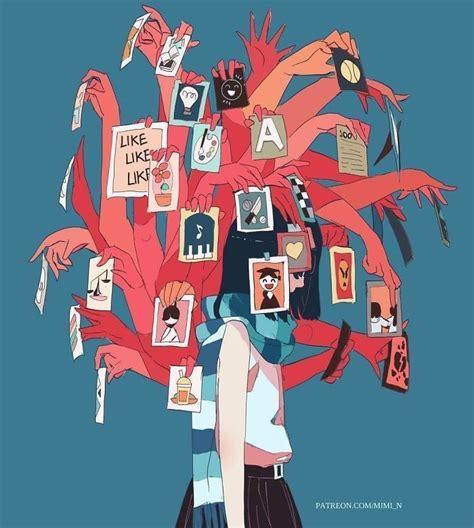 VocabularyPost (v)Follow (v)Upload (v)Likes (n)App (n)Meme (n)Troll (n/v)Viral (adj)Go viral (v)Platform (n)Influencer (n)Hashtag (n)Trending (v)Tweet (v/n)Traffic (n)Tag (v)Lesson Outcome:I can discuss my social media useI can discuss social media generally  Discussion Questions Do you use social media? Which apps/platforms?What do you use social media for?What are some things you like about social media?What are some aspects you dislike?How has social media changed the way people live and interact?How do you predict social media will evolve over time?VocabularyPost (v)Follow (v)Upload (v)Likes (n)App (n)Meme (n)Troll (n/v)Viral (adj)Go viral (v)Platform (n)Influencer (n)Hashtag (n)Trending (v)Tweet (v/n)Traffic (n)Tag (v)Lesson Outcome:I can discuss my social media useI can discuss social media generally  Supporting grammarTo discuss things we do regularly, such as actions on social media, we use present simple tense.E.g. I post on Facebook every day, but I rarely tweet. VocabularyPost (v)Follow (v)Upload (v)Likes (n)App (n)Meme (n)Troll (n/v)Viral (adj)Go viral (v)Platform (n)Influencer (n)Hashtag (n)Trending (v)Tweet (v/n)Traffic (n)Tag (v)Find arguments for and against the social mediaFind arguments for and against the social mediaFind arguments for and against the social media